10ème Congrès de l’AFSFC  - de 8h45 à 16h30Programme 8h45-9H00 mot d’ouverture•	9h00-10H00 freins/position de nourrisson Marie-Caroline Willième ostéopathe•	10h- 10h30 Pause-café•	10h30 – 11h30  «La bienveillance. Il ne suffit pas d’en parler…» Danielle Sarto, licenciée en psychologie, psychothérapeute cognitive-comportementaliste11h30  - 12h30 Diabète et maternité, où en est-on ? Dalal Derouich Sage-femme et expert en diabètologie12h30 – 13h30 Lunch• 13h30 à 14h00 Ecouter deux logiques non nécessairement compatibles" Jean-Michel Longneaux philosophe – Namur14h00 – 15h30 l'histoire des sages-femmes et de la professionnalisation de la profession Nathalie Sage Pranchere Historienne Archiviste paléographe Clôture de la journée :Spectacle de Véronique Gallo - HumoristeOù ?  Au  CFR Centre de formation et réunion de Bouge à Namur.L’adresse : Chaussée de Louvain 510, 5004 Bouge.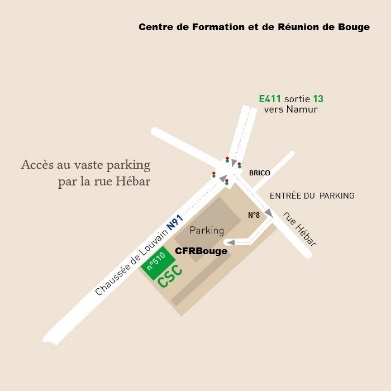 Contact et inscription :via le mail : npoelmans@outlook.be ou Gsm 0474 505 507Prix repas compris :Membres : 80 eurosNon-membres : 100 eurosEtudiant et pensionné : 30 eurosPaiement sur place : +10 eurosLa confirmation du paiement validera l’inscription.